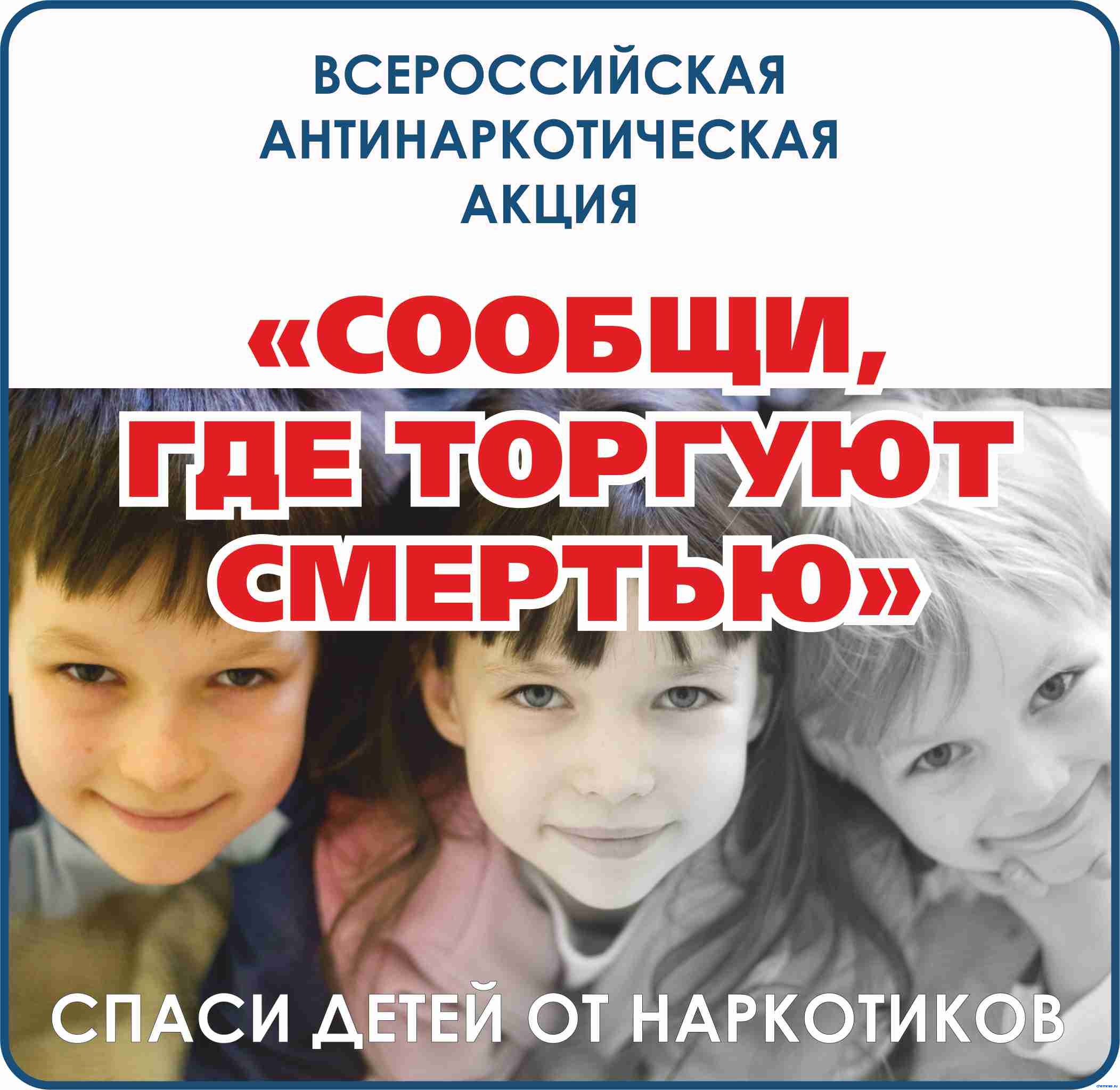 С 12 по 23 марта 2018 года в регионе проводится первый этап Общероссийской акции «Сообщи, где торгуют смертью».В ходе акции каждый человек, располагающий какой-либо информацией о возможных фактах незаконного потребления и оборота наркотиков, может обратиться с данной информацией по следующим телефонным номерам (круглосуточно):  УМВД России по Ярославской области: (4852) 73-10-50 (телефон доверия). Телефоны доверия областной наркологической службы: - для детей и подростков – (4872) 72-14-22; - анонимная наркологическая служба – (4872) 33-61-61. Телефоны отдела по делам несовершеннолетних и защиты их прав мэрии города Ярославля:(4852)40-48-78; (4852)40-48-73.